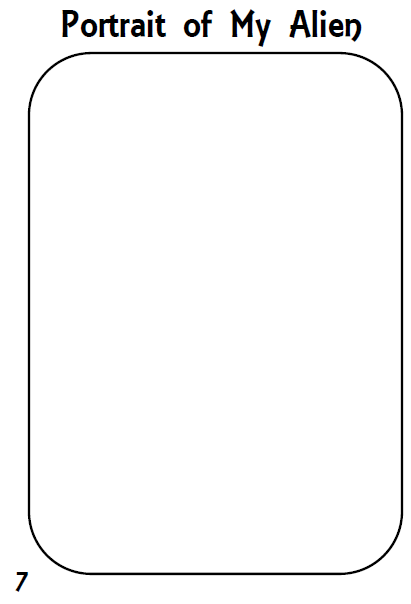 Map of Where on the Planet Your Alien Lives